FORM THREE BUSINESS STUDIES PAPER 2 MARKING SCHEMEEND OF TERM THREE EXAMINATION 2023a) Reasons for preparing a business plan.It may be a requirement by financiers.It assists in allocating resources.Assist in determining the financial requirements.Acts as a tool of controlActs as a motivating factor to the workers in that each one knows what is expected of himAssists in identifying the strengths and weaknesses of the businessAssists in adapting to possible changes that are likely to occur during the implementation period.Assists in avoiding mistakes in that such mistakes can be detected and rectified before implementation.b) Role of stock exchange market.It facilitates buying and selling of shares in that it acts as a link between the sellers and the investing public.Acts as an indicator of the level of economic activities in a country by looking at the number of shares being transacted.Assists in safeguarding investor’s interest in that only those financially sound companies have their shares traded in the market.Creates a culture of saving in that those with surplus money can invest in shares.Provide useful information that assist in making investment decision in that people know where to invest.It creates employment for people in trading of sharesActs as a source of government revenue through taxesAssist companies to raise revenueAssist in determining the prices of shares.a) Problems encountered in measuring national income.It’s not possible to estimate depreciation on capital goods.It’s not easy to determine the value of the subsistent output.There is the problem of change in value of money which may give exaggerated informationThere is the problem of double countingIt’s not easy to estimate the value of free and subsidized servicesInaccurate data due to use of wrong statistical methods.Inventory valuation on stock appreciationThere is the problem of the output of foreign firms.b) Factors considered before giving credit.Credit worthiness of the buyerRepayment periodThe amount of goods that the customer wantsAvailability of adequate stockHonesty on the trustworthiness of the customerFrequency at which the customer buysSeller’s intensions such as retaining customers.a) Reasons for using salesmanship.When introducing new products in the marketWhen the unit value of a product is highWhere demonstration is requiredWhere the feed-back of the customer is neededWhere the market is concentrated In a small geographical areaWhere the firm has adequate resources to finance the sales forceSuitability of a product to individual needs as opposed to those of the general public.b) Sources of business ideasUsing information from the mediaUsing individual talents and strengthsSpotting market gapsBrain storming where people come together and agree on certain ideaShows and exhibitionsIdentifying use of wastes productListening to complaints from customersMarket survey to find out what is on demandHobbies or those activities that people do for pleasure like entertainment.a) Ways of creating an enabling andcarrying out market research and giving advise to entrepreneurs.providing infrastructureensuring that there is maximum securityreducing taxesincreasing subsidiesProviding basic services like education and medical care.Accessing businessman to sources of capital.b) 			WITUBALANCE SHEET         AS AT 30TH APRIL 2017FA					capital 		271, 300Motor vehicles 	273, 000Furniture 		8, 000   	LTLAD is loan 	70, 000CAStock 			36, 400	CLDebtors 		27, 500	creditors 	6, 700Cash 			20, 500 	overdraft 	36, 500386, 500 			386, 5001 mrk for each correct entry.a)                                             diagram 8mrks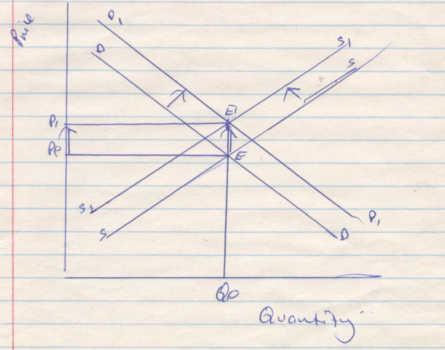 - Equilibrium price will increase. 1 mrk- The equilibrium quantity remains constant.1mrkb) Steps followed in seeking compensationReporting to the insurance company in case a risk occurs..Filling claim firms.Investigation of the claim by the insurerPreparation of assessment reportPayment of the claim.a) Factors that contribute to existence of small firms.Limited access to sources of finance.Limited size of the marketLimited access to modern technologyOne’s decision due to fear of taking riskGovernment policy where the government encourages the setting up of small scale businesses in order to create self-employment.Small firms are easy to manage.b) Reasons for amalgamationIncreasing bargaining powerAvoiding unnecessary competitionMobilization of capitalControlling the marketAvoiding wasteful use of resourcesSharing of ideasReducing the cost of operatingEnsuring constant supply of raw materials through backward integration.